Единый  государственный экзаменИнструкция  по выполнению работыЭкзаменационная работа состоит из двух частей, включающих в себя 28 заданий. Часть 1 содержит 21 задание с кратким ответом. Часть 2 содержит 7 заданий с развёрнутым ответом.На выполнение экзаменационной работы по биологии отводится 3,5 часа (210 минут).Ответом к заданиям части 1 является  последовательность цифр, число  илислово (словосочетание). Ответ запишите  по приведённым  ниже образцам вполе    ответа    в    тексте    работы    без    пробелов,    запятых    и   других	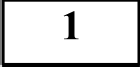 дополнительных символов, а затем перенесите в бланк ответов № 1.Часть 1Рассмотрите предложенную схему  классификации  экологических факторов. Запишите в ответе пропущенный термин, обозначенный на схеме вопросительным знаком. Запишите в ответе пропущенный термин, обозначенный на схеме знаком вопроса.Omeт: PJJJ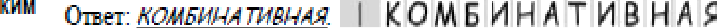 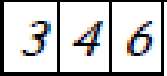 Omez:9331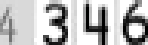 Ответ:  	   Выберите два верных ответа из пяти и запишите в таблицу цифры,	 под которыми они указаны.	IO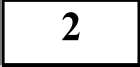 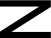 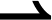 Почему поле кукурузы считают искусственным сообществом?Задания части 2 (22—28) требуют полного ответа (дать объяснение, описание или обоснование; высказать и аргументировать собственное мнение). В бланке ответов № 2 укажите номер задания и запишите его полное решение.Все бланки ЕГЭ заполняются яркими чёрными чернилами. Допускается использование гелевой, или капиллярной, или перьевой ручек.При выполнении заданий можно пользоваться черновиком. Записи в черновике не учитываются при оценивании работы.Баллы, полученные вами за выполненные задания, суммируются.Ответ:в нем преобладают продуценты одного видав него входят популяции растений и животных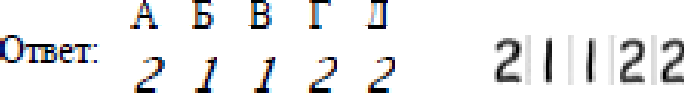 в нем отсутствуют редуцентыего устойчивость поддерживается разнообразием конкурентовзамкнутый круговорот веществ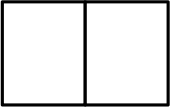 Постарайтесь выполнить как можно больше заданий и набрать наибольшее количество баллов.Жепаем  успеха.!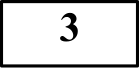 В эндосперме семени ландыша 57 хромосом. Какой набор хромосом имеет корень ландыша? В ответе запишите только количество хромосом.Ответ:   	   Все перечисленные ниже признаки, кроме двух, можно отнести к абиотическим    компонентам   биогеоценоза.   Определите   два   признака,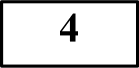 «выпадающих» из общего списка, и запишите в таблицу цифры, под которыми они указаны.климатические условиятемператураконсументыфитоценоз 5)количество светаОтвет: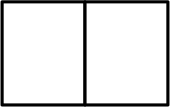    Остановите	соответствие	между	организмами	и	типами	их взаимоотношений: к каждой позиции, данной в первом столбце,  подберите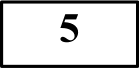 соответствующую позицию из второго столбца.   Определите	соотношение	фенотипов   у   потомков	при   дигибридном скрещивании		двух	дигетерозиготных	организмов	при	полном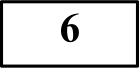 доминировании.Ответ	запишите	в	виде	последовательности	цифр,	показывающих соотношение получившихся фенотипов, в порядке их убывания.Ответ:  	   Все перечисленные ниже признаки, кроме двух, используют для описания процессов	происходящих	в	интерфазе.	Определите	два	признака,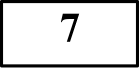 «выпадающих» из общего списка, и запишите в таблицу цифры, под которыми они указаны.репликация ДНКспирализация хромосомсинтез всех видов PHKсинтез АТФОРFАНИЗМЫА) гидра и дафнияТИПЫ ВЗАИМООТНОШЕНИЙсимбиозформирование ядерной оболочкиОтвет: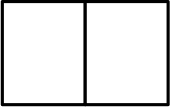 Б) чесоточный зудень и человекпарази—тхозяинВ) щука и карасьF) носорог и воловья птицаД) личинка божьей коровки и тляхищник	жертва   Остановите соответствие между примером экосистемы и её типом:  к каждой  позиции,  данной  в первом  столбце,  подберите соответствующую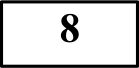 позицию из второго столбца.Запишите в таблицу выбранные цифры под соответствующими буквами.ПРИМЕРTHП ЭКОСИСТЕМЫОтвет: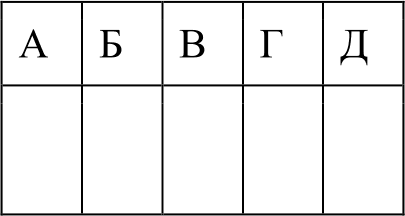 А) лесное озеро	1) естественная Б) пшеничное поле		2) искусственная В) дубраваГ) берёзовая роща Д) вишнёвый садЕ) банановая плантацияОтвет: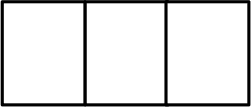   Каковы особенности строения и свойств молекул белков?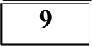 имеют первичную, вторичную, третичную, четвертичную структурыимеют вид одиночной спиралимономеры—  аминокислотымономеры—  нуклеотидыспособны к репликацииспособны к денатурации Ответ:   Остановите соответствие между моллюском и экологической группой, к которой   его   относят:   к   каждой   позиции,   данной   в   первом столбце,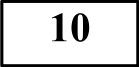 подберите соответствующую позицию из второго столбца.ЭКОЛОГИЧЕСКАЯ ГРУППА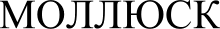    Остановите последовательность процессов энергетического обмена в клетке?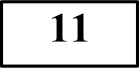 А) расщепление биополимеров до мономеровБ) лизосома сливается с частицей пищи, содержащей белки, жиры и углеводыВ) расщепление глюкозы до пировиноградной кислоты и синтез двух молекул АТФГ) поступление пировиноградной кислоты в митохондрииД) окисление пировиноградной кислоты и синтез 36 молекул АТФОтвет:	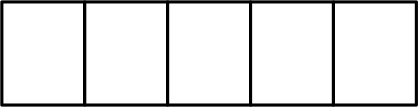    Выберите три верных ответа из шести и запишите в таблицу цифры, под которыми они указаны. Чем характеризуется биоценоз заливного луга?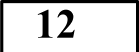 А) голый слизень Б) устрицаВ) беззубкавиноградная улитка Д) кальмарЕ) большой прудовик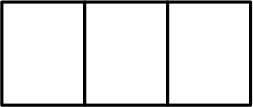 морскиепресноводныеназемныеверхний ярус продуцентов образуют древесные растениясолнечная энергия потребляется травянистыми растениямиконсументы 1-гo порядка —насекомые и грызунынедостаток света является ограничивающим факторомзвеньями пищевой цепи обеспечивается круговорот веществотсутствуют редуцентыЗапишите в таблицу выбранные цифры под соответствующими буквами.Ответ: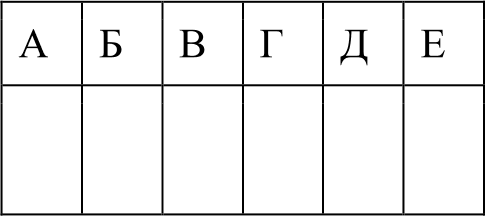 Ответ:   Остановите   соответствие	между    характеристиками    и  типами   ткани человека:    к   каждой   позиции,   данной   в   первом   столбце,   подберите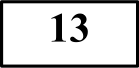 соответствующую позицию из второго столбца.ХАРАКТЕРИСТИКИ ТИПЫ ТКАНИА)Двудомное растение   Прочитайте текст. Выберите три предложения, в которых даны описания экологического   критерия	вида	растения	Пузырчатка	обыкновенная.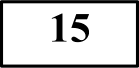 Запишите в таблицу цифры, под которыми они указаны.Б) Состоит только из живых клеток В) Образует торфГ) Однодомное растениеД) Содержит воздухоносные клетки в листьях и стебле Е) Прикрепляется к субстрату с помощью ризоидовКукушкин лёнСфагнум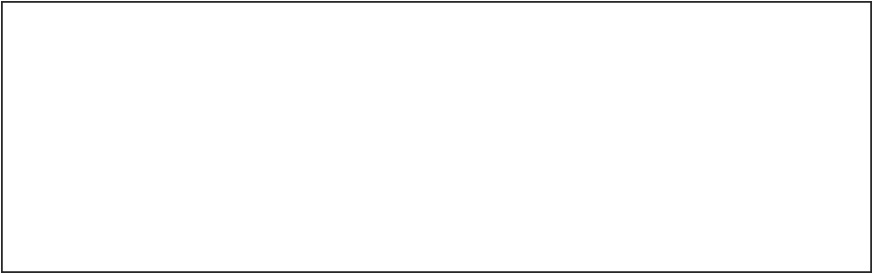 Запишите в таблицу выбранные цифры под соответствующими буквами.Ответ: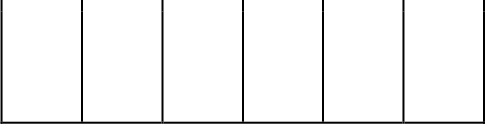 134	Остановите  последовательность  структур  глаза,  которые проходит пучок света прежде, чем попадёт на сетчатку.Запишите  в таблицу соответствующую последовательность цифр.передняя камера глазахрусталикЗапишите	в    таблицу    цифры,	под	которыми	указаны	выбранные утверждения.Ответ:	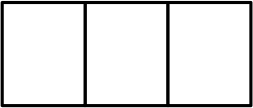    Остановите соответствие между примерами мутаций и уровнем их возникновения:  к  каждой  позиции,  данной  в  первом  столбце, подберите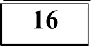 соответствующую позицию из второго столбца.ПРИМЕРЫ МУТАЦИЙ	УPOBEHЬ   ВОЗНИКНОВЕНИЯА)удваивание гуанина в последовательностироговицазрачокстекловидное телосетчатка 314256Ответ: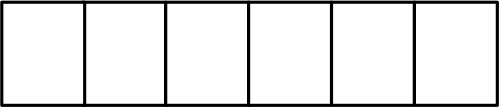 нуклеотидовБ) наличие в хромосомном наборе дополнительной, третьей хромосомы 21В) утрата цитозина в последовательности нуклеотидовF) делеция одного из сегментов короткого плеча четвертой хромосомыД) инверсией участка девятой хромосомыгенныйхромосомныйгеномныйЗапишите в таблицу выбранные цифры под соответствующими буквами. Ответ:137		Выберите три верных ответа из шести и запишите в таблицу цифры, под которыми они указаны. К биокосному веществу относятся:магмасине-зелёные бактериинефтьторффитопланктонсланцыОтвет:	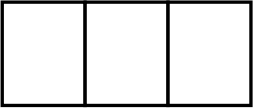    Остановите соответствие между особенностями строения организма и представителями, к которым подходит данное описание: к каждой позиции,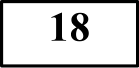 данной в первом столбце, подберите соответствующую позицию из второго столбца.ПРИМЕРЫ   ЭКОЛОFИЧЕСКИЕ139230Остановите последовательность эволюционных процессов, происходивших на Земле, в хронологическом порядке. Запишите в таблицу соответствующую последовательность цифр.многоклеточные водорослипсилофитыпапоротникиголосеменныеодноклеточные водоросли Ответ: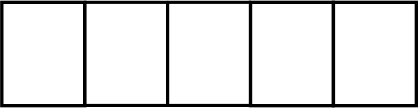 Проанализируйте таблицу «Структуры клетки». Заполните пустые ячейки таблицы, используя термины, приведённые в списке. Для каждой ячейки, обозначенной буквой, выберите соответствующий термин  из предложенного списка.Структуры клеткиА) гермафродитБ) имеется первичная полость телаВ) тело уплощено в спинно-брюшном направленииF) ведёт паразитический образ жизни Д) выраженный половой диморфизм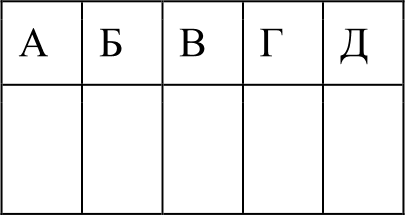 Ответ:белая планарияаскарида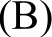 Список терминов:кислородное  окислениемембрана  тилакоидабиосинтез белкалюментранскрипцияядроцитоплазмаклеточный центрЗапишите в таблицу выбранные цифры под соответствующими буквами. Ответ:Все перечисленные  ниже  термины,  кроме двух, используют  для описания	 	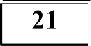 клетки, изображённой на рисунке. Определите два термина, «выпадающих» из общего списка, и запишите в таблицу цифры, под которыми  они указано.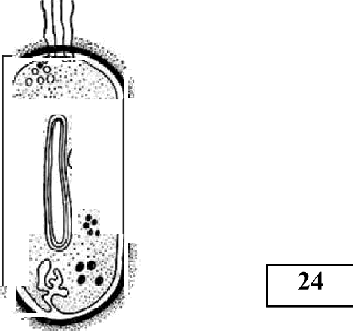 замкнутая молекула ДНКмезосомамембранные органоидыклеточный центрнуклеоид	fОтвет: 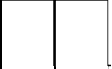 Часть 2231Определите тип и фазу деления исходной диплоидной клетки, изображённой на схеме. Какие преобразования происходят в клетке во время этой фазы? Дайте обоснованный ответ.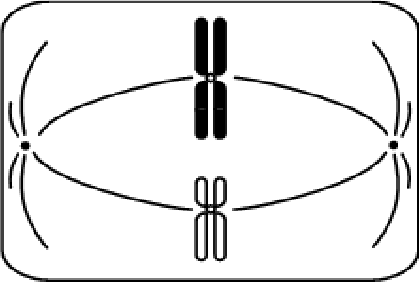 Найдите три ошибки в приведённом тексте. Укажите номера предложений, в которых сделаны ошибки, исправьте их.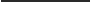 232	На рисунке представлена схема видообразования по Ч. Дарвину.Какой эволюционный процесс приводит к образованию изображённых на рисунке III новых видов? Какие движущие силы (факторы) эволюции лежат в основе этого процесса? Какая форма естественного отбора имеет место в данном случае?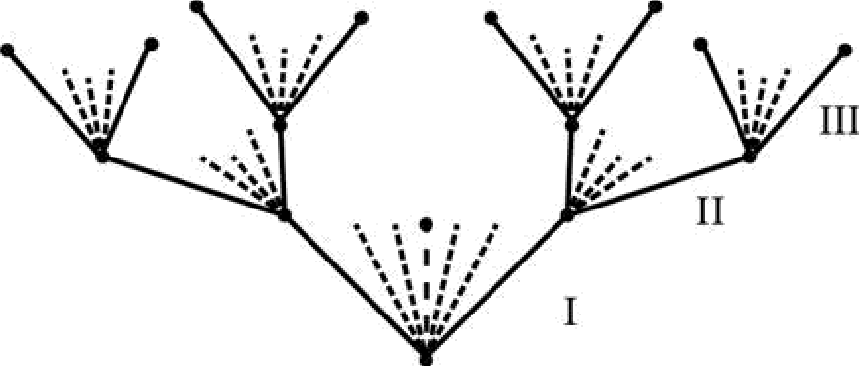 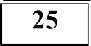 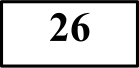 237Швейцарский учёный Ж. Сенебье в XVIII веке, проводя опыты с водными растениями, наблюдал выделение ими газа на свету в виде пузырьков. Укажите, какой это газ и из какого вещества он образуется. Назовите процесс и стадию, на которой происходит выделение газа.Какие изменения, связанные с паразитическим образом жизни, произошли в организме ленточных червей? Приведите не менее трёх измененийи поясните их.Известно, что все виды PHK синтезируются на ДНК-матрице. В биосинтезе фрагмента молекулы белка участвовали последовательно молекулы тРНК с антикодонами ЦГЦ, УЦЦ, ГЦА, АГА, ЦГА. Определите аминокислотную последовательность синтезируемого фрагмента молекулы белка и нуклеотидную последовательность участка двухцепочечной молекулы ДНК,    в   которой    закодирована    информация    о   первичной структурефрагмента белка. Обоснуйте последовательность Ваших действий. Для решения задачи используйте таблицу генетического кода.Ответ поясните. Для решения задания используйте таблицу генетического кода.возможного	потомства.	Объясните	полученное	фенотипическое расщепление в потомстве.Генетический  код (иРНЕ)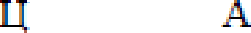 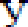 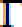 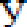 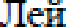 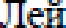 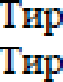 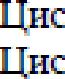 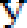 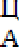 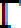 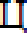 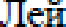 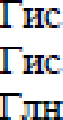 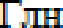 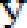 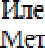 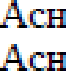 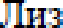 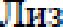 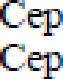 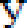 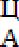 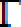 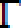 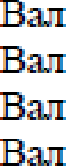 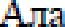 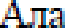 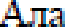 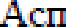 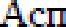 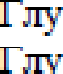 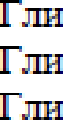 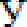 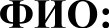 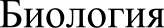 Правила  пользования таблицей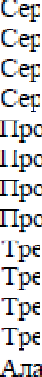 Первый нуклеотид в триплете берётся из левого вертикального  ряда; второй — из верхнего горизонтального ряда и третий — из правого вертикального. Там, где пересекутся линии, идущие от всех трёх нуклеотидов, и находится искомая аминокислота.238		Окраска  шерсти  у овец  контролируется геном,  который в гетерозиготном состоянии обусловливает серую окраску, в гомозиготном рецессивном чёрную    окраску,   в   гомозиготном	доминантном	—  гибель  овец  на эмбриональной  стадии развития. Fены наличия рогов (В) и окраски шерстинаследуются независимо. Скрестили серую рогатую  овцу  с  серым комолым самцом. Составьте схему решения задачи. Определите все возможные    генотипы    родительских    особей,    генотипы    и  фенотипыСистема оценивания экзаменационной работы по биологии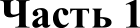 Каждое из заданий 1, 3, 6 оценивается 1 баллом. Задание считается выполненным верно, если ответ записан в той форме, которая указана в инструкции по выполнению задания.За выполнение каждого из заданий 2, 4, 7, 9, 12, 15, 17, 21 выставляется 2 балла за полное правильное выполнение, 1 балл — за выполнение задания с одной ошибкой (одной неверно указанной, в том числе лишней, цифрой наряду со всеми верными цифрами) ИЛИ неполное выполнение задания (отсутствие одной необходимой цифры); 0 баллов — во всех остальных случаях.За выполнение каждого из заданий 5, 8, 10, 13, 16, 18, 20 выставляется 2 балла, если указана верная последовательность цифр, 1 балл,  если допущена одна ошибка, 0 баллов во всех остальных случаях.За выполнение каждого из заданий 11, 14, 19 выставляется 2 балла, если указана верная последовательность цифр, 1 балл, если  в последовательности цифр допущена одна ошибка (переставлены местами любые две цифры), 0 баллов во всех остальных случаях.Часть 2Критерии  оценивания  заданий с развёрнутым ответом232 Известно, что в плазме крови  концентрация  раствора  солей  в  норме  составляет 0,9%. В стеклянный стакан, заполненный раствором поваренной соли, поместили эритроциты. Сравните изображение нормального эритроцита в плазме (рис. А) и эритроцита в растворе (рис. Б). Объясните наблюдаемое явление. Определите концентрацию соли в стакане с раствором (более 0,9%, менее 0,9%, равна 0,9%).   Определите	тип	и	фазу	деления	исходной	диплоидной	клетки, изображённой   на  схеме.  Какие  преобразования  происходят  в  клетке во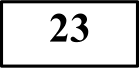 время этой фазы? Дайте обоснованный ответ.234Найдите три ошибки в приведённом тексте. Укажите номера предложений, в которых сделаны ошибки, исправьте их.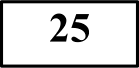 236Швейцарский учёный Ж. Сенебье в XVIII веке, проводя опыты с водными растениями, наблюдал выделение ими газа на свету в виде пузырьков. Укажите, какой это газ и из какого вещества он образуется. Назовите процесс и стадию, на которой происходит выделение газа.Какие изменения, связанные с паразитическим образом жизни, произошли  в организме ленточных червей? Приведите не менее трёх измененийи поясните их.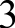 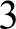 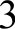 237 Известно, что все виды PHK синтезируются на ДНК-матрице. Фрагмент молекулы ДНК, на которой синтезируется участок центральной  петли тРНК, имеет следующую последовательность нуклеотидов: FЦТТЦЦАЦТFТТАЦА.    Остановите    нуклеотидную  последовательностьучастка тРНК, который синтезируется на данном фрагменте, и аминокислоту, которую будет переносить эта тРНК в процессе биосинтеза белка, если третий триплет соответствует антикодону тРНК. Ответ поясните. Для решения задания используйте таблицу генетического кода.   Окраска шерсти у овец контролируется геном, который в гетерозиготном состоянии  обусловливает  серую  окраску,  в  гомозиготном рецессивном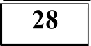 чёрную окраску, в гомозиготном доминантном — гибель овец на эмбриональной стадии развития. Гены наличия рогов (В) и окраски шерсти наследуются независимо. Скрестили серую рогатую  овцу  с  серым комолым самцом. Составьте схему решения задачи. Определите все возможные генотипы родительских особей, генотипы и фенотипы возможного потомства. Объясните полученное фенотипическое расщепление в потомстве.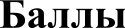 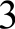 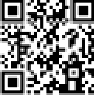 № заданияОтвет1биотические213338434532313693317358121122Содержание верного ответа и указания по оцениванию (допускаются иные формулировки ответа, не искажающие его смысла)БаллыЭлементы ответа:данный процесс носит название дивергенцияестественный отбор, борьба за существованиедизруптивный отборОтвет включает три названных выше элемента и не содержит биологических ошибок3Ответ включает два из названных выше элементов и не содержит биологических ошибок, ИЛИ ответ включает все названные выше элементы, но содержит биологические ошибки2Ответ включает только один из названных выше элементов и несодержит биологических ошибок, ИЛИ ответ включает два из названных выше элементов, но содержит биологические ошибки1Ответ включает только один из названных выше элементов и содержит биологические ошибки, ИЛИ ответ неправильныйоМаксимальный балл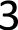 Содержание верного ответа и указания по оцениванию (допускаются иные формулировки ответа, не искажающие его смысла)БаллыЭлементы ответа:этот газ - кислород, образующийся из воды;данный процесс происходит в световой фазе фотосинтеза при фотолизе воды 2H2O = 4H+ + 4е- + O2Ответ включает все названные выше элементы2Ответ включает только один из названных выше элементов1Ответ неправильный0Максимальный балл2Ответ включает два из названных выше элементов и не содержит биологических ошибок, ИЛИ ответ включает три названных выше элемента, но содержит биологические ошибки2Ответ включает один из названных выше элементов и не содержит биологических ошибок, ИЛИ ответ включает два-три из названных выше элементов, но содержит биологические ошибки1Ответ включает только один из названных выше элементов и содержит биологические ошибки, ИЛИ ответ неправильный0Максимальный балл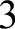 Д AaBB    ф Aabbсерая рогатая серый комолый G AB, aB Ab, abF1 2 AaB—b    серые рогатые;1	aaBb	чёрные	рогатые;3) если генотип самки — AaBb, то фенотипическое расщепление 2 : 2 : 1 : 1, гомозиготные серые AABb, AAbb отсутствуют в результате гибели эмбрионов; если генотип самки AaBB, то фенотипическое расщепление — 2 : 1, так как гомозиготные серыерогатые AABb отсутствуют в результате гибели эмбрионов(Допускается иная генетическая символика.)Ответ включает все названные выше элементы, не содержит биологических  ошибок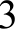 Ответ включает два из названных выше элементов и не содержит биологических ошибок, ИЛИ ответ включает три названных выше элемента, но отсутствуют пояснения2Ответ включает один из названных выше элементов и не содержит биологических ошибок, ИЛИ ответ включает два из названных выше элементов, но отсутствуют пояснения1Ответ включает только один из названных выше элементов и содержит биологические ошибки, ИЛИ ответ неправильный0Максимальный балл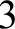 